Plano de Trabalho InicialParecer do(a) orientador(a)Plano de Trabalho InicialParecer do(a) orientador(a)Aluno(a):  Orientador(a):Título do Projeto de Pesquisa:Houve alteração do tema de pesquisa:SIM               Se a sua resposta foi SIM, justifique:Analise o PLANO DE TRABALHO INICIAL proposto, conforme roteiro abaixo:Analise o PLANO DE TRABALHO INICIAL proposto, conforme roteiro abaixo:Analise a definição, a pertinência, a originalidade dos objetivos e a importância da contribuição pretendida para a área do conhecimento em que o projeto de doutorado proposto se insere.Analise a fundamentação científica e os métodos empregados.O plano de trabalho proposto é adequado para o desenvolvimento do projeto no prazo do curso de Doutorado?SIM                  NÃOA infraestrutura da área de pesquisa (física e de pessoal) é adequada para a realização do projeto de pesquisa?SIM                 NÃOO desenvolvimento do projeto prevê a inclusão de coorientador?SIM                 NÃOANÁLISE GERAL DO PLANO DE TRABALHO INICIALResultado:EXCELENTEMUITO BOMBOMREGULARCOM SÉRIAS DEFICIÊNCIASData: Data: Assinatura do(a) orientador(a)Use exclusivamente o assinador digital Gov.Br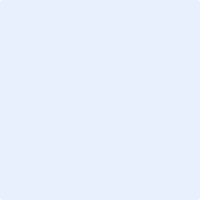 